Los AngelesPierce CollegeEmergencyProcedures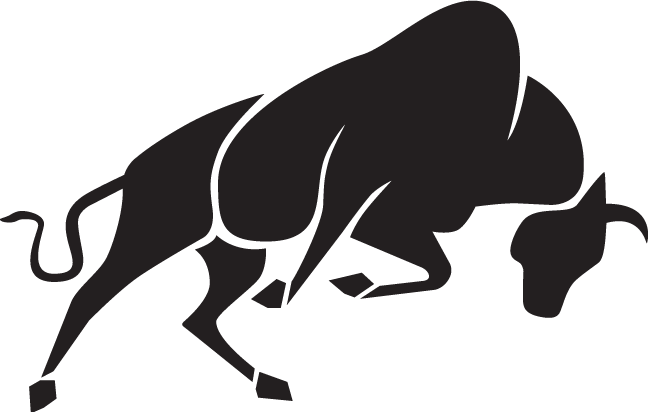 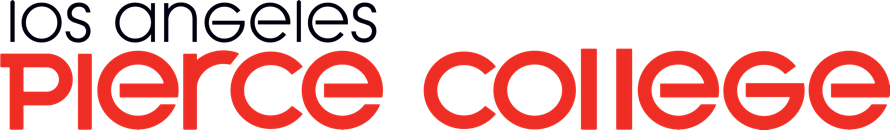  (Standard Operating Procedures)PrefaceLos Angeles Pierce College is committed to protecting the safety and well-being of all the members of its community. The purpose of this Emergency Procedures Annex is to assist you in dealing with emergencies while you are on campus. While it is impossible to develop a document that includes all emergency situations, we have attempted to reference those common emergencies for which you should be prepared. Reading this Annex in advance, being familiar with its contents, and knowing where it is in your office will help you protect yourself and the people around you during an emergency. Since emergencies can vary in scope and intensity, the instructions provided by College and emergency response personnel at the time of the incident may change or even conflict with instructions listed in this document; thus, please always follow the instructions issued by College officials and emergency response personnel at the time of a specific emergency event.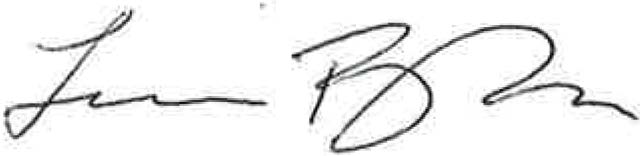 Lawrence Buckley, Ph.D. Interim President, Los Angeles Pierce CollegeLAPC Active Shooter Procedural ChecklistLAPC Terrorist Activity Procedural ChecklistLAPC Bomb Threat Procedural ChecklistLAPC Structural Fires Procedural ChecklistLAPC Civil Disturbance Procedural ChecklistLAPC Hazardous Condition Procedural ChecklistLAPC Earthquake Procedural ChecklistLAPC Power Failure Procedural ChecklistLAPC Public Health Hazard (Pandemic) Procedural ChecklistLAPC Flood Procedural ChecklistCommon Command Functions Applicable to all Elevated IncidentsCommon Command Functions Applicable to all Elevated IncidentsEstablish command and control of the incidentMake notifications to students and staffNotify College Admin StaffNotify ESC (213) 840-4447Doreen J. Clay (818) 710-2510LASDCollege StaffLocate, contain, and stop the shooterLock-Down the campusEstablish an Incident Command PostEnsure administrators are sending out notifications to the college (Sheriff’s personnel use loud speakers)Request IT to remotely lock all exterior electronic access control doorsRequest mutual aid if neededLocate victims and request EMSAssist fire with treating victimsEstablish Staging Areas (Fire/EMS, Family Reunification, Media)Secure the sceneSend a liaison to the JICAdvise investigators on the need for resumption of school functionsRUN-HIDE-FIGHTAttempt to get out of harm’s wayLock or barricade the door, if able. Block the door using whatever is available – desks, chairs, file cabinets, etc.Turn off lights, radios and computer monitorsSilence cell phonesIf it is safe to do so, close windows and shadesIf it is safe to do so call the College Sheriff’s (818) 719-6450 or (818)719-2805 give the specific location and direction of the shooter. The number of shooters, detailed description(s) and type of weapons.Always consider the risk of exposure by opening the door for any reasonStay in your secured location until law enforcement arrives and gives instructionsIf all else fails FIGHTSend a staff member to act as a liaison to the Command Post (When Safe)Send a facilities staff member to the Command Post (When Safe)RecoveryOnce the LASD determines that the incident is over the College Administrator on scene will make the determination as to whether to resume or cancel classesNotify students as to status of classesEstablish a Joint Information Center (JIC)Request EAP to dispatch crisis counselorsNotify Facilities to repair/clean affected areas of the College upon release of the scene by the SheriffsHave PR create a press releaseIncident Commander and College Administrator to approve the press release prior to disseminationAdvise students of available resourcesCoordinate with ESC requests for additional resourcesRemind staff not to talk to media, nor divulge any victim information if knownCommon Command Functions Applicable to all Elevated IncidentsCommon Command Functions Applicable to all Elevated IncidentsEstablish command and control of the incidentMake notifications to students and staffNotify College Admin StaffNotify ESC (213) 840-4447Doreen J. Clay (818) 710-2510LASDCollege Staff/StudentsLocate, contain, and stop suspect(s)Lock-Down the campusComplete survey of the College, looking for injuries, damage to buildings and other hazardsEstablish an Incident Command PostEnsure administrators are sending out notifications to the college (Sheriff’s personnel use loud speakers)Request IT to remotely lock all exterior electronic access control doors (if applicable)Request mutual aid if neededLocate victims and request EMSAssist fire with treating victimsEstablish Staging Areas (Fire/EMS, Family Reunification, Media)Secure the sceneSend a liaison to the JICAdvise investigators on the need for resumption of school functionsNotify College Sheriff’s (818) 719-6450 or (818) 719-2805Identify number of assailantsIdentify number of hostages, if anyIdentify exact locationAttempt to Identify names of the assailantsDescriptions of assailants and weaponsWhat is the demand of the assailantsNotify students and staff to clear of the areaAssist people with disabilitiesGather all facts of the situationProvide campus Sheriffs keys for access; locations of water, gas, and power shutoffs ‘access to roofs: and locations of phones or other communication devicesSend LACCD employee to command post (When Safe)Send Facilities employee to command post (When Safe)Gather witnessesConsider transportation needsConsider emotional impactRequest members from the local utilities respond to command postActivate a JICConsider the reunification of personal articles left behindCommon Command Functions Applicable to all Elevated IncidentsCommon Command Functions Applicable to all Elevated IncidentsEstablish command and control of the incidentMake notifications to students and staffNotify College Admin StaffNotify ESC (213) 840-4447Doreen J. Clay (818) 710-2510LASDCollege StaffComplete a quick survey of the College, looking for injuries, damage to buildings and other hazardsActivate a command post, advise admin staff of locationAssess the situation (i.e. scouting activity)Identify and secure immediate hazards, and notify the command postAssist fire with treating and searching for victimsRequest mutual aid if requiredIdentify a triage areaStage Medical PersonnelIdentify a PIORequest Air SupportMake all Executive NotificationsFollow Bomb Threat checklistCall College Sheriff’s (818) 719-6450 or (818)719-2805Send a staff member to act as a liaison to the Command PostHave Facilities respond to command postEvacuate immediate areaMake decision to cancel or resume classesAssist in identifying specific containment areasIdentify buildings impactedAssist with building evacuationsAttempt to control situation to avoid panicProvide counseling as neededSuspicious Package or Device FoundDo not touch or disturb the suspected bombDo not use cell phonesNotify College Sheriff’s (818) 719-6450 or
(818)719-2805Initiate building evacuation procedures or shelter in place. If it is determined that it is safer to remain in classroom, lock or barricade the doorsBrief students and advise to remain calmReview evacuation procedures with studentsAsk facilities to shutoff gas and electrical power to affected infrastructureCommon Command Functions Applicable to all Elevated IncidentsCommon Command Functions Applicable to all Elevated IncidentsEstablish command and control of the incidentMake notifications to students and staffNotify College Admin StaffNotify ESC (213) 840-4447Doreen J. Clay (818) 710-2510LASDCollege Staff/StudentsNotify Fire DepartmentEvacuate immediate area of the fire (College or large area evacuations are done at order of college president)Identify and secure immediate hazardsAssist fire with treating and searching for victimsEstablish joint FIRE/LASD Incident Command Post (if warranted)Request mutual aid (if needed)Establish staging areas (family re-unification, media, etc. If needed)Maintain security over campus/affected areaNotify Fire Department, use fire alarms pullsNotify College Sheriff’s (818) 719-6450 or (818)719-2805Evacuate affected areasAssist people with disabilitiesRender first aid as necessaryCheck with staff to ensure the accountability of students/staffDetermine need to resume or cancel classesSend LACCD staff member to act as a liaison at the command postFacilities respond to command postRecoveryFacilities to inspect buildingsCollege administrator will make the determination on as to whether to resume or cancel classesNotify LACCD insurance personnelConduct damage assessmentRequest with crisis counselorsCommon Command Functions Applicable to all Elevated IncidentsCommon Command Functions Applicable to all Elevated IncidentsEstablish command and control of the incidentMake notifications to students and staffNotify College Admin StaffNotify ESC (213) 840-4447Doreen J. Clay (818) 710-2510LASDCollege Staff/StudentsStop loss of life, serious injury (identify responsible parties)Control/Secure campus (protect property)Ensure administrators are sending out notifications to the college (confirm if campus lockdown or evacuation) Establish an Incident Command PostRequest mutual aid if neededLocate victims and request EMSAssist fire with treating victimsEstablish Staging Areas (Fire/EMS, Family Reunification, Media)Send a liaison to the JICAdvise investigators on the need for resumption of school functionsSurvey of the College, looking for injuries, damage to buildings and other hazards (Post incident)Secure the scene for investigation (Post incident)Notify College Sheriff’s (818) 719-6450 or (818)719-2805Identify if demonstration is in free speech areaDetermine the urgency of the situationInform individuals of disruption to the collegeTalk with the LASD to determine an action planTry and determine the issue causing the disturbanceWith assistance from the LASD attempt to talk with leadersAssign LACCD staff member to command PostSend facilities staff member to Command PostIdentify is board rules are violated? Which ones?Common Command Functions Applicable to all Elevated IncidentsCommon Command Functions Applicable to all Elevated IncidentsEstablish command and control of the incidentMake notifications to students and staffNotify College Admin StaffNotify ESC (213) 840-4447Doreen J. Clay (818) 710-2510LASDCollege Staff/StudentsNotify Fire (if needed)Complete a survey of the College - Assess affected areasAssist with evacuation of staff/students (if campus is closed)Notify Fire/HazMatEstablish Joint Fire/Sheriff’s Incident Command Post Request mutual aid (if needed)Locate and assist any injuredIdentify and secure immediate hazards, and notify the ICP/EOC/College Administrators/Facility ManagerSecure campus buildings and control accessControl access to campus - Traffic direction and road closuresConsider if Sheriff’s Station relocation neededNotify College Sheriff’s (818) 719-6450 or (818)719-2805Determine need to shelter in place or evacuateProvide first aid if neededKeep students in designated area until problem is resolved or receive further instructionsSend LACCD staff member to command postRequest facilities respond to command postAssess location of chemical spill and determine appropriate action to take for safety of studentsShutoff ventilation systemSecure the area until the LASD ArrivesNotify District environmental health and safetyCommon Command Functions Applicable to all Elevated IncidentsCommon Command Functions Applicable to all Elevated IncidentsEstablish command and control of the incidentMake notifications to students and staffNotify College Admin StaffNotify ESC (213) 840-4447Doreen J. Clay (818) 710-2510LASDCollege StaffNotify Fire DepartmentEvacuate campus at direction of college presidentIdentify and secure immediate hazardsAssist fire with treating and searching for victimsEstablish joint FIRE/LASD Incident Command Post (if warranted)Request mutual aid (if needed)Establish staging areas (family re-unification, media, etc. If needed)Maintain security over campusComplete a survey of the College, looking for injuries, damage to buildings and other hazardsCritical facilities check Assessment reports to Sheriff’s Communication CenterGive the drop cover and hold command, stay away from windowsIf you are outside move to open space away from building, trees and powerlinesAfter shaking has stopped assess any injuries to students and damage to classroomsShelter in place – do not evacuate until directed to do so by first responders or building marshalsIf the building is unsafe, gain control of your students and evacuate to a safe location outsideDo not use elevatorsFollow the directions of building marshals (if they are on-site)Ensure the disabled are able to evacuate or assist. Use evacuation chairs if neededRequest treatment for all of the injured through the Command Post if activated otherwise through the Sheriff’s Complete a quick analysis of the situation and danger to faculty staff and studentsDirect students to walk away from buildings, trees, poles and exposed wiresAssist individuals with disabilitiesDo not re-enter buildings until it is deemed safe by authorized personnelRecoveryOnce the Command Post determines that the incident is over the College Administrator will make the determination as to whether to resume or cancel classesNotify students as to status of classesRequest EAP to dispatch crisis counselorsNotify Facilities to repair/clean affected areas of the CollegeAdvise students of available resourcesCoordinate with ESC requests for additional resourcesCommon Command Functions Applicable to all Elevated IncidentsCommon Command Functions Applicable to all Elevated IncidentsEstablish command and control of the incidentMake notifications to students and staffNotify College Admin StaffNotify ESC (213) 840-4447Doreen J. Clay (818) 710-2510LASDCollege StaffMaintain order on campusAssess affected areasNotify Fire (if needed)Request mutual aid (if needed)Locate and assist any injuredAssist with evacuation of staff/students (if campus is closed)Identify and secure immediate hazards, and notify the College Administrators/Facility ManagerEstablish Incident Command Post (if needed)Secure campus buildings and control accessPost fire watch for occupied buildings with impaired fire alarms or sprinkler systemsShelter in placeIf safe to do so evacuate buildingsAssist individuals with disabilitiesRemember elevators will not functionIf it localized to your building, notify the college Sheriff’s (818) 719-6450 or (818)719-2805 and FacilitiesIf activated send a staff member to act as a liaison at the command postSend Facilities employee to command postDetermine extent of outageDetermine source of outageContact utility companyHave IT power down critical systemsResume or cancel classesSecure empty buildingsCommon Command Functions Applicable to all Elevated IncidentsCommon Command Functions Applicable to all Elevated IncidentsEstablish command and control of the incidentMake notifications to students and staffNotify College Admin StaffNotify ESC (213) 840-4447Doreen J. Clay (818) 710-2510LASDCollege Staff/StudentsComplete survey of the College, looking for injuries, damage to buildings and other hazards.Evacuate campus (if needed and ordered by college president)Secure affected areaAdvise LA FireAdvise Department of Public Health (assist as needed)Maintain security over entry to college/closed areaActivate a command postRequest College Sheriffs respond to command postMake determination to resume or cancel classesProvide updates to studentsObtain resources to assistAssist with building/campus evacuations (if required)Follow the Pandemic SOPCommon Command Functions Applicable to all Elevated IncidentsCommon Command Functions Applicable to all Elevated IncidentsEstablish command and control of the incidentMake notifications to students and staffNotify College Admin StaffNotify ESC (213) 840-4447Doreen J. Clay (818) 710-2510LASDCollege Staff/StudentsComplete a survey of the College - Assess affected areasAssist with evacuation of staff/students (if campus is closed)Establish Incident Command Post (if needed)Notify Fire (if needed)Request mutual aid (if needed)Locate and assist any injuredIdentify and secure immediate hazards, and notify the College Administrators/Facility ManagerSecure campus buildings and control accessNote any sink holes developing and cordon off areaControl access to campus - Traffic direction and road closures.Consider if Sheriff’s Station relocation is neededInitiate appropriate response actions, which may include shelter-in-place, or evacuationsNotify College Sheriff’s (818) 719-6450 or (818)719-2805Supervise evacuation until first responders arrive in sceneEnsure accountability of staff and studentsCoordinate with facilities to limit damageDetermine whether to resume or cancel classesMonitor weather conditionsHave facilities shutoff water mains so contaminated water will not back up into the campus supplyOnly resume classes after a determination of building safety has been madeRender first aid If situation is emergent, activate the building alarmAssist individuals with disabilitiesAfter the FloodCollege administrator to make determination as to whether to resume or cancel classesNotify students as to status of classesFacilities to lead the effort on inspectionsIT to conduct inspectionsIf needed request additional resources throughNotify LACCD insurance personnelDetermine which buildings are operablePlan to move classes from affected/inoperable buildingsAdvise updates via the web page and social media